Government—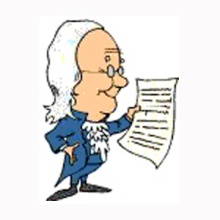 U.S. Constitution_______________________________________________________________________GOALS:  By studying the U.S. Constitution, students will come to understand the development of our government.  In order for students to become productive and active citizens in the U.S., they must understand how our government works.  If students are knowledgeable about their republican form of government, they will come to appreciate what freedoms they have and strive to preserve this form of government as they become adults._______________________________________________________________________OBJECTIVES:  After completing the U.S. Constituion, students should be able to:Define vocabulary that is associated with the Constitution.Understand why the government of the U.S. was weak under the Articles of Confederation.Examine the issues involving the drafting and ratification of the Constitution.Identify the steps for a bill to become a law.Understand the impeachment process.Describe the election process for President and Vice-President.Identify government activities as legislative, executive, or judicial.Understand the idea of Separation of Powers and how a system of Checks and Balances restricts the powers each branch of government has.Understand the roles of the states in the federal system.Identify the steps in the process of amending the Constitution.Understand the roles of the states in the federal system.Understand the rights and responsibilities citizens have according to the Bill of Rights.Understand the significance of amendments 12-26.Be able to sing Constitution songs._______________________________________________________________________Students must accomplish these objectives with 60% or better accuracy.  One of the requiremenst a student must meet in order to graduate from high school is to pass the U.S. Constitution test.  That requirement is met in Government Class.